PODZIMNÍ BRIGÁDA – ZAVÍRÁNÍ ZAHRADYÚTERÝ 14. 11. OD 15:30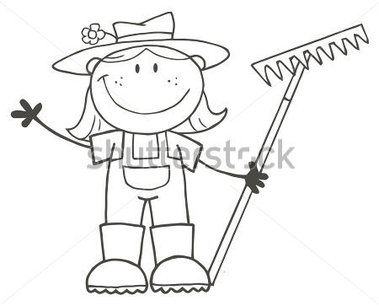 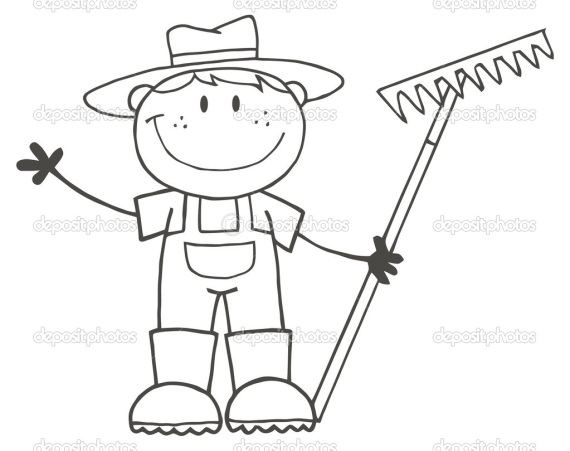 		ÚKLID SPADANÉHO LISTÍZAZIMOVÁNÍ ZAHRADY MŠVLASTNÍ HRÁBĚ S SEBOU 